Положение о календарно-тематическом планировании по учебному предмету, курсу, дисциплине (модулю)1.Общие положенияНастоящее Положение о календарно-тематическом планировании по учебному предмету, курсу, дисциплине (модулю) (далее – Положение) разработано с целью определения общих правил оформления, разработки и утверждения календарно-тематического планирования в МКОУ "ЛЕНИНАУЛЬСКАЯ СОШ" Ногайского района Республики Дагестан.Под календарно-тематическим планированием в настоящем Положении понимается последовательное тематическое планирование учителем части содержания рабочей программы по учебному предмету, курсу на один учебный год для определенного класса (параллели классов).Календарно-тематическое планирование является обязательным нормативным документом, регулирующим деятельность учителя по реализации  содержания рабочей программы учебного предмета, курса. Календарно-тематическое планирование оформляется, разрабатывается и утверждается в соответствии с настоящим Положением. 2. Правила разработки календарно-тематического планированияКалендарно-тематическое планирование отражает плановость реализации содержания рабочей программы по учебному курсу или предмету в одном классе (параллели классов). Календарно-тематическое планирование самостоятельно разрабатывается учителем на основе рабочей программы учебного предмета.Классный журнал заполняется в соответствии с КТП.Календарно-тематическое планирование разрабатывается учителемежегодно. Оно является обязательным условием организации учебных занятий с обучающимися.Календарно-тематическое планирование составляется учителем с учетом учебных часов, определенных учебным планом школы для освоения учебного курса или предмета обучающимися класса (параллели классов).При планировании учитель учитывает соотношение между учебным временем по четвертям (полугодиям) и распределением ученого времени, отведенного на прохождение темы, указанной в рабочей программе по учебному курсу или предмету.Учитель имеет право при составлении планирования скорректировать количество часов, отведенных для изучения программной темы (тем) при условии целесообразности коррекции. Целесообразность коррекции определяется наличием ситуации связанной с проведением заключительных по теме обобщающих или(и) контрольных занятий после текущего каникулярного периода. Структура календарно-тематического планированияКалендарно-тематическое планирование имеет: Титульную страницу  (приложение 1).Таблицу планирования содержания рабочей программы для класса (параллели классов) по учебному предмету, курсу (приложение 2) 3.2.1. .Таблица имеет следующую структуру: - номер урока;- содержание (разделы, темы);- количество часов;- даты проведения по плану, по факту;3.2.2. Графы таблицы представлены в приложении 2. Изменение содержания и количества тематических граф таблицы может корректироваться учителем по своему усмотрению, в связи со спецификой предмета.Графа «Даты проведения по плану» календарно-тематического планирования заполняется учителем в печатном виде. При заполнении даты проведения урока по плану праздничные дни исключаются.Графа «Даты проведения по факту» заполняется учителем по факту проведения урока (от руки).  Порядок корректировки календарно-тематического планирования4.1. Согласно должностной инструкции, составленной на основе требований квалификационного справочника должностей руководителей, специалистов и служащих (раздел "Квалификационные характеристики должностей работников образования"), утвержденного приказом Министерства здравоохранения и социального развития от 26.08.2010 № 761н, учитель несет ответственность за реализацию рабочей программы в соответствии с учебным планом и календарным учебным графиком ОО.4.2. В случае необходимости корректировки календарно-тематического планирования из-за выполнения учебного плана не в полном объеме (карантин, природные факторы, болезнь учителей и т.д.) заместитель директора по УВР согласует листы корректировки календарно-тематического планирования, указанным способом коррекции.	Корректировка может быть осуществлена путем:- оценки содержания рабочих программ по учебному предмету для выявления повтора тем и резервного времени. В этом случае возможно сокращение учебного времени за счет часов, рассчитанных на повторение;- слияния близких по содержанию тем уроков;- укрупнения дидактических единиц по предмету;- использования блочно-модульной технологии подачи учебного материала;- использование лекционно-семинарских занятий при усилении доли самостоятельной работы учащихся;- уменьшения количества аудиторных часов на письменные опросы (сочинения, эссе) и др.;- предоставления учащимся права на изучение части учебного материала самостоятельно с последующим осуществлением контроля их работы в форме зачета, написания сообщения, реферата, подготовки презентации и т.п.4.3. В ходе реализации рабочей программы по учебному предмету учитель осуществляет корректировку календарно-тематического планирования, о чем своевременно вносит информацию в "Лист корректировки календарно-тематического планирования" (приложение 3).4.4. Корректировка календарно-тематического планирования осуществляется один раз в четверть по итогам проводимого мониторинга выполнения учебных программ ("отставание" по предмету ликвидируется в течение учебного года). По итогам мониторинга проводится окончательная корректировка календарно-тематического планирования.4.5. При корректировке календарно-тематического планирования следует изменять количество часов, отводимых на изучение раздела (курса). Не допускается уменьшение объема часов за счет полного исключения раздела из рабочей программы. Корректировка календарно-тематического планирования должна обеспечить выполнение рабочей программы и ее практической части в полном объеме. 5. Правила утверждения календарно-тематического планированияКалендарно-тематическое планированиепредполагает согласование с руководителем предметного методического объединения.Утверждение календарно-тематического планирования осуществляется заместителем директора по учебно-воспитательной работе до начала учебного года.Для утверждения календарно-тематического планирования учитель  предоставляет заместителю директора папку документов, включающих в себя примерную или авторскую программу, на основе которой создана рабочая программа по предмету, рабочую программу по предмету или учебному курсу, календарно-тематическое планирование.Приложение 1Образец титульного листа КТП МУНИЦИПАЛЬНОЕ БЮДЖЕТНОЕ ОБЩЕОБРАЗОВАТЕЛЬНОЕ УЧРЕЖДЕНИЕ «ЛЕНИНАУЛЬСКАЯ СОШ»НОГАЙСКОГО РАЙОНА РЕСПУБЛИКИ дАГЕСТАНКАЛЕНДАРНО-ТЕМАТИЧЕСКОЕПЛАНИРОВАНИЕпо математикеКласс: 5Учитель:Количество часов: всего 170 часов; в неделю 5 часов.Планирование составлено на основе рабочей программы по математике__________________, согласованной педагогическим советом,  протокол №____ от 27.08.2020 г., утвержденной приказом директора № ____ от 31.08.2020 г.Приложение 2Календарно-тематическое планирование по математикеПриложение 3Лист корректировки календарно-тематического планирования(пример заполнения)Предмет _______________Класс _________________Учитель ________________2020/2021 учебный год"___" ________ 20__ г.Учитель    _____________               /  ______________________________/СОГЛАСОВАНОЗаместитель директора по УВРМКОУ «Ленинаульская  СОШ» __________ Байманбетова А.Р."___" ________ 20__ г.МУНИЦИПАЛЬНОЕ КАЗЕНОЕ ОБЩЕОБРАЗОВАТЕЛЬНОЕ УЧРЕЖДЕНИЕ«ЛЕНИНАУЛЬСКАЯ СОШ»НОГАЙСКОГО РАЙОНА РЕСПУБЛИКИ ДАГЕСТАНс. Ленина2020ПРИНЯТОна заседании педагогического совета МКОУ «Ленинаульская СОШ» Ногайского  района Республики Дагестанпротокол от . 31.08.2020 г. № 01УТВЕРЖДЕНО                                       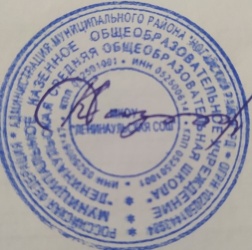 ДиректорМКОУ «Ленинаульская СОШ» Ногайского района Республики Дагестан___________________Аккишиева К.К.Приказ № 29 от " 1 "09. 2020г.ПРИНЯТОНа заседании МО Протокол №_________Руководитель МОМКОУ «Ленинаульская СОШ» ___________"27" август2020 г.СОГЛАСОВАНОЗаместитель директора по УВР МКОУ«Ленинаульская СОШ»________Байманбетова А.Р."28" август20____г.УТВЕРЖДЕНОПриказ №________ Директор МКОУ «Ленинаульская СОШ» __________Аккишиева К.К."_1__" сентября 20____г.НомерурокаСодержание(разделы, темы)КоличествоЧасовДаты проведенияДаты проведенияНомерурокаСодержание(разделы, темы)КоличествоЧасовпланфактУказатьномеруроканапротивтем,которыебудут на нём изучаться1. Указать раздел, главу1. Указать общее количество часовпраздничные дни исключитьконкретная дата проведения урока конкретная дата проведения урока Указатьномеруроканапротивтем,которыебудут на нём изучаться2. Указать темы, которые будут изучаться при раскрытии данного раздела, а также практические и контрольные работы2. Указать количество часов, отводимое на изучение данной темы, а также на проведение практических и контрольных работпраздничные дни исключитьконкретная дата проведения урока конкретная дата проведения урока ИТОГО:_____ час.__к/р, __л/р ___ пр/р__к/р, __л/р ___ пр/р__к/р, __л/р ___ пр/р__к/р, __л/р ___ пр/р№ урокаДаты по КТПДаты прове-денияТемаКоличество часовКоличество часовПричина корректировкиСпособ корректировки№ урокаДаты по КТПДаты прове-денияТемаПо плануДано Причина корректировкиСпособ корректировки79,80, 81, 82,8300.00.202000.00.202000.00.202000.00.202000.00.202000.00.202000.00.2020Решение систем неравенств с одной переменной52Карантин Уплотнение программы9000.00.2020-Свойства степени с целым показателем10Выходной день 00.02.2020Тема вынесена на самостоятельное изучение 15000.00.202100.00.2021Размах, мода, медиана11Карантин (00.03.2021 - 00.03.2021)Объединение тем15100.00.202100.00.2021Сбор и группировка статистических данных11Карантин (00.03.2021 - 00.03.2021)Объединение темПРИНЯТОна заседании педагогического совета МКОУ «Ленинаульская СОШ» Ногайского района Республики Дагестанпротокол от 27. 08. 2020 г. № 01УТВЕРЖДЕНОДиректорМКОУ «Ленинаульская СОШ» Ногайского района Республики Дагестан__________________.Приказ № ___ от "__" ________ 20___ г.